Meditácie nad 1. listom sv. Petra (3)13Preto si prepášte bedrá mysle, buďte triezvi a celú svoju nádej uprite na milosť, ktorú dostanete, keď sa zjaví Ježiš Kristus. (1Pt 1,13-25)1. Povzbudenie prvých kresťanov. Slovná spojka preto nám jasne naznačuje, že teraz prichádza pre adresátov listu moment povzbudenia.  K čomu povzbudzuje sv. Peter kresťanov roztrúsených po celej malej Ázii? Dostávajú tri rady, úlohy. 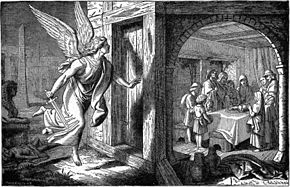 1. Prepásať si bedrá mysle. Toto povzbudenie nás odkazuje na veľkú tému bdelosti, ktorú nachádzame aj v evanjeliách i u sv. Pavla. Bedrá majte opásané a lampy zažaté! hovorí Ježiš svojim poslucháčom, Buďte podobní ľuďom, ktorí očakávajú svojho pána, keď sa má vrátiť zo svadby hovorí Ježiš svojim poslucháčom (Lk 12,35-36). Sv. Pavol zase píše Efezanom: Preto si vezmite Božiu výzbroj, aby ste mohli v deň zla odolať, všetko prekonať a obstáť! 14 Stojte teda: bedrá si prepášte pravdou, oblečte si pancier spravodlivosti 15 a obujte si pohotovosť pre evanjelium pokoja! 16 Pri všetkom si vezmite štít viery, ktorým môžete uhasiť všetky ohnivé šípy zloducha! 17 A zoberte si aj prilbu spásy a meč Ducha, ktorým je Božie slovo! 18 Vo všetkých modlitbách a prosbách sa modlite v každom čase v Duchu! A v ňom vytrvalo bdejte a proste za všetkých svätých! (Ef 6,13-18) Prapôvodný vzor tejto bdelosti, ktorá je vyjadrená opásanými bedrami (= človek oblečený na cestu) nachádzame v knihe Exodus, kde takýmto spôsobom jedia členovia vyvoleného národa veľkonočného baránka (Ex 12,11): s opásanými bedrami, jedia narýchlo, pripravení vykročiť z domu otroctva na slobodu.Text listu nám však poskytuje zaujímavú metaforu: hovorí, že kresťania majú mať prepásané bedrá mysle. Táto metafora nám tak mimovoľne pripomína niečo aj z nášho súčasného myslenia, ktoré je formulované takto: všetko sa začína v hlave. Pavol hovorí, že máme byť neustále pripravení prejsť zo starého zmýšľania k novému, od mentality sveta k mentalite Božej. Mnohokrát si myslíme, že kresťanský život závisí len od toho, čo sa nám podarí urobiť. Od toho, ako sme pohotoví do služby. Zaiste. Ale čo robiť, keď naša ochota slúžiť zažije veľkú krízu. Nezáujem iných, nie sme pochopení, prijímaní. To sú chvíle keď máme chuť uzatvoriť sa do seba a prestať so všetkými aktivitami. V takejto chvíli je potrebné mať opásané bedrá mysle, aby naše vnútro bolo ochotné osvojovať si Kristovu mentalitu, mať schopnosť prejsť od zmýšľania bez Krista, ku Kristovmu zmýšľaniu. On sa nikdy neriadil podľa úspechu alebo neúspechu, prijatia alebo neprijatia. Keď mal úspech v Kafarnaume, vtedy ho apoštoli hľadali, kde zmizol. Keď zažíval odpor, úklady, neprijatie, nikdy sa nevzdal. Keď jeho učeníci boli plní nepochopenia, egoizmu a namyslenosti, nikdy ich neodohnal, ale trpezlivo s nimi pracoval. Opášme si bedrá mysle, aby vo chvíľach znechutenia a pokušenia nás priviedla k novým myšlienkam, k novému svetlu, k novej ochote. 2. Buďte triezvi. Tento text, ako nám znie z nášho prekladu, nás privádza alebo k téme alkoholu (netreba sa veľmi smiať, aj Ježiš hovoril o nevernom sluhovi, ktorý jedol, pil a opíjal sa, pričom sa zle správal k ostatným) alebo k téme určitej vyváženosti alebo rozvážnosti v našom konaní. Slovo triezvi by sa podľa iných prekladov dalo nahradiť aj slovom skromní alebo striedmi. Azda najlepšie všetko vystihuje to posledné slovo: striedmosť. Je to vedomý postoj ľudí, ktorí sa nenaháňajú za zbytočnosťami, ktorí sa vedia uspokojiť s podstatným. Sú si vedomí toho, že od majetkov a tzv. úspechov nezávisí náš život. Ich život je zakotvený niekde inde. Je to projekt slobodných ľudí uprostred tohto sveta, ktorý láka a tým aj zotročuje.3. Celú svoju nádej uprite na milosť, Človek nie je len to, čo prežil a ani to, čo má a čo dosiahol. Človek je aj to, kam sa upiera jeho zrak a po čom túži. Kresťan je človek nádeje. Sv. Pavol jasne hovorí Solúnčanom: Vy sa nemusíte zarmucovať ako ostatní, ktorí nemajú nádeje (1 Sol 4,13) A Efezanom tiež to, že predtým než stretli Krista boli „bez nádeje a bez Boha na svete“ (Ef 2,12). Nádej, to je sila na cestu. Pápež Benedikt píše: Jej sila nám umožňuje čeliť prítomnosti. Prítomnosti, ktorá je aj ťažkou súčasnosťou a možno ju prijímať a žiť, ak smeruje k cieľu a ak si týmto cieľom môžeme byť istí, ak je tento cieľ taký veľký, že stojí za námahy spojené s cestou k nemu. (Spes salvi 1). Prvý Petrov list nás neskôr, v tretej kapitole vyzve, aby sme si vedeli túto nádej zdôvodniť (1Pt 3,15). 4. ktorú dostanete, keď sa zjaví Ježiš Kristus. Takže kresťan je človek, ktorý čaká na koniec sveta? Je to človek, ktorý všetku svoju nádej vkladá do večnosti? Odpoveď je: aj áno aj nie. Áno, lebo večnosť nám bola sľúbená, tam bude naplnenie. A nie preto, lebo my nežijeme nádej, ktorá sa naplní, ale ktorá sa naplnila alebo lepšie napĺňa. Ak totiž milosť a nádej je Ježiš, tak on už prišiel, on je tu, je vedľa nás a my svoju nádej žijeme v ňom a s ním. Nielen čakáme, ale ju už aj žijeme. Náš kresťanský život je prežívanie nádeje – ale Kristus v Eucharistii je plná prítomnosť a istota tejto nádeje. Podobne aj spoveď, podobne aj celý náš život milosti, čo je vlastne život v Kristovi. 5. Benedikt XVI vo svojej encyklike poukazuje na príklad Jozefíny Bakhity, africkej otrokyne, ktorá napriek krutej životnej ceste plnej utrpenia a prázdnoty napokon našla život plný nádeje. Keď spoznala Krista, keď spoznala Boha jej život sa zmenil. Pápež poznamenáva: Dospieť k poznaniu Boha, pravého Boha, znamená dostať nádej. Pre nás, ktorí stále žijeme s kresťanským  pojmom Boha a sme si naň zvykli, vlastnenie nádeje, pochádzajúcej z reálneho stretnutia s týmto Bohom, si už takmer ani neuvedomujeme. Čo sa odohralo v živote Jozefíny Bakhity? Keď mala deväť rokov, uniesli ju priekupníci s otrokmi, bola krvavo dopichaná a päťkrát predaná na trhoch v Sudáne. Napokon sa ako otrokyňa ocitla v službe matky a manželky istého generála, kde bola denne do krvi bičovaná, z čoho jej na celý život zostalo 144 jaziev. Nakoniec ju kúpil taliansky obchodník pre talianskeho konzula Callista Legnaniho, ktorý sa pre postup mahdistov vrátil do Talianska. Tam po takých hrozných „majiteľoch“, ktorých majetkom do tej chvíle bola, Bakhita spoznala „majiteľa“ úplne iného – a v benátskom nárečí, ktoré sa tam naučila, volala slovom „paron“* aj živého Boha, Boha Ježiša Krista. Doteraz poznala len majiteľov, ktorí ňou pohŕdali a zle s ňou zaobchádzali, v najlepšom prípade ju považovali za užitočnú otrokyňu. Teraz však počula, že jestvuje „paron“ nad všetkými majiteľmi, Pán všetkých pánov, a že tento Pán je dobrý, zosobnená dobrota. Dozvedela sa, že tento Pán poznal aj ju, on ju stvoril, ba dokonca ju miloval. Aj ona bola milovaná, a dokonca od najvyššieho „Parona“, pred ktorým sú aj všetci majitelia iba biedni služobníci. Ona bola poznaná, milovaná a očakávaná. Tento Pán osobne zažil dokonca údel bičovaného a teraz ju očakával „po Božej pravici“. Takže aj ona mala nádej – nielen malú nádej, že našla menej krutých majiteľov, ale veľkú nádej: som bezpodmienečne milovaná a čokoľvek sa stane, táto Láska ma očakáva. A tak je môj život dobrý. Prostredníctvom spoznania tejto nádeje bola „vykúpená“, necítila sa viac otrokyňou, ale slobodnou Božou dcérou.6. Sme povolaní znovuobjaviť silu kresťanskej nádeje. Uprostred zmätku slov, poloprávd, klamstiev, ktoré sú okolo nás, ba aj uprostred sklamaní sa z kresťanských spoločenstiev a ich smerovaní a tiež z vlastných slabostí, ako synovia a dcéry dona Bosca, sme povolaní zachovať si ideál evanjelia a výchovy. My veríme, máme nádej, ktorá je presvedčením a istotou, že evanjelium môže dať svetlo tomuto svetu, a že trpezlivá výchova založená na rozume, viere a láskavosti je spoľahlivou cestou. Ak by saleziáni spolupracovníci boli skleslí, šomrajúci, bezradní a sklamaní uprostred  tak by boli soľou, ktorá stratila svoju chuť. A jej osud poznáme.Otvorenosť a pružnosť mojej mysle. Viem sa nechať vyprovokovať k novým myšlienkam, k novému optimizmu? Viem sa konfrontovať s Kristovými postojmi a tiež s postojmi dona Bosca a pohnúť sa tým smerom?Striedmosť, skromnosť. Viem nachádzať radosť v tom, čo mám i v tom, čo mi chýba? Nie sú v mojom živote veci alebo túžby a predstavy, ktoré ma zotročujú? Je pre mňa dôležité, že som milovaný Bohom?Moja nádej. Som človekom nádeje? Čo šírim okolo seba? Mám jasné presvedčenie o saleziánskej ceste pre tento svet?